Mason Taylor T-Shirt and Bracelet Order FormProceeds will go towards the Mason Taylor Scholarship FundName: Email/Contact Phone Number: T-Shirts $10.00 EachPlease Indicate Quantity and Size                Kids				                      			AdultsSmall               ______		      Small               ______ 	   XX-Large   ______ 	Medium         ______                  Medium          _____ _       XXX-Large     _____ _	Large               ______                  Large                 ______X-Large           ______                  X-Large              ______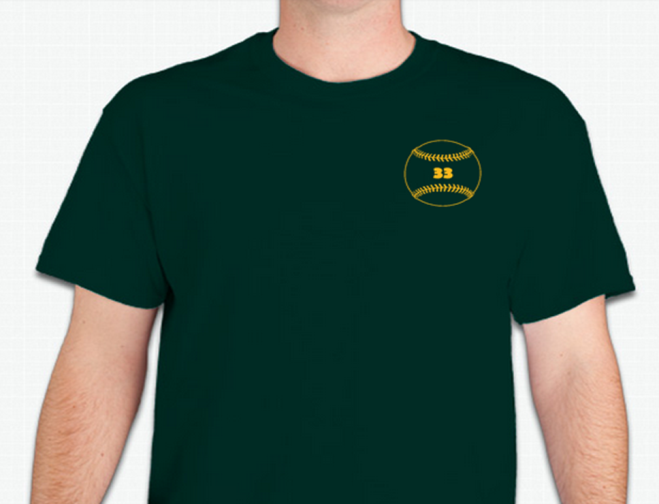 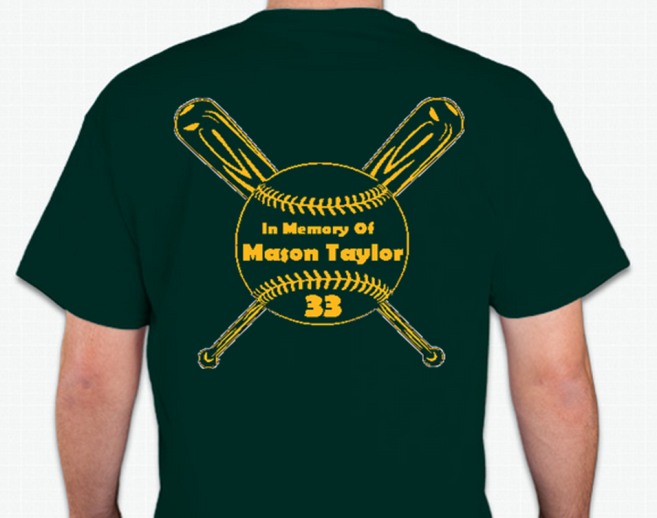     Bracelets $2.00 EachPlease Indicate Quantity and SizeToddler (6 inch)       ______			Adult (8 inch)           ______Youth (7 inch)          ______			Total Price: